UNIVERSIDADE DO ESTADO DE SANTA CATARINA – UDESC 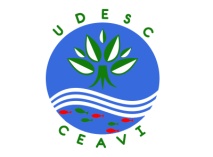 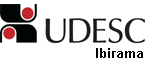 CENTRO DE EDUCAÇÃO SUPERIOR DO ALTO VALE DO ITAJAÍ – CEAVIDIREÇÃO DE ENSINO – DENPLANO DE ENSINODEPARTAMENTO: CIÊNCIAS CONTÁBEISDISCIPLINA: ADMINISTRAÇÃO 			SIGLA: 11ADM PROFESSOR: Michael Samir DalfovoE-mail: msdalfovo@gmail.comCARGA HORÁRIA TOTAL: 72 h 	 TEORIA: 72h	PRÁTICA: CURSO(S): BACHARELADO EM CIÊNCIAS CONTÁBEISSEMESTRE/ANO: 2014_2			PRÉ-REQUISITOS: não possuiOBJETIVO GERAL DO CURSO:Formar profissionais habilitados ao exercício da profissão contábil, proativos, críticos e reflexivos que promovam o desenvolvimento sustentável das organizações e da sociedade, com senso de responsabilidade, competência, criatividade, ética e iniciativa, capacitados a gerenciar informações, assessorando na tomada de decisões.EMENTA: Definição de Administração e Organização. O papel do administrador, da organização. Principais Teorias da administração. Conceitos de sistema e ambiente organizacional. Funções Administrativas: planejamento, organização, direção e controle. Novas abordagens da administração: gestão do conhecimento, aprendizagem organizacional.OBJETIVO GERAL DA DISCIPLINACapacitar o aluno a conhecer o ambiente organizacional e sua relação com as práticas contábeis. Estabelecer elementos das teorias administrativas nas práticas de gestão em organizações de contabilidade. Analisar as funções administrativas e discutir características da administração atual. OBJETIVOS ESPECÍFICOS/DISCIPLINA: Proporcionar ao acadêmico o conhecimento das técnicas modernas de administração visando possibilitar a estes as melhores ferramentas no desempenho de suas funções como futuro contabilista, empresário, empreendedor ou prestador de serviços sob uso correto de gestão e sustentabilidade competitiva.Cronograma de Atividades:AVALIAÇÃO:- As atividades entregues fora do prazo terão desconto de 1,0 ponto a cada dia de atraso. 
- Todas as atividades possuem mesmo peso. 
- Os critérios das atividades valendo nota se resumem em: conteúdo, estrutura, apresentação e criatividade. 
- A média final é calculada pelo sistema SIGA, desta forma, a média para ser aprovado sem exame é 7,0 ou maior.BIBLIOGRAFIA PRINCIPAL: ANDRADE, Rui Otávio Bernardes de; AMBONI Nério. Teoria Geral da Administração: das origens às perspectivas contemporâneas. São Paulo: M. Books do Brasil Editora, 2007. 658.001 A553tMORAES, Anna. Maris Pereira de. Introdução à Administração. 3 ed. São Paulo: Prentice Hall, 2004. 658 M827i 3.ed.FILIPE Sobral e ALKETA Peci. Administração: teoria e prática no contexto brasileiro. São Paulo: Prentice Hall, 2008. Número de Chamada: 658 S677aBIBLIOGRAFIA DE APOIO:CHIAVENATO, Idalberto. Introdução à Teoria Geral da Administração: uma visão abrangente da moderna administração das organizações. 7 ed. Rio de Janeiro: Elsevier, 2004. 658.001 C532i 7.ed 658 C532in 7.edOLIVEIRA, Djalma de Pinho Rebouças de. Teoria geral da administração: uma abordagem prática. São Paulo: Atlas, 2008, 427 p, il.MAXIMIANO, Antonio Cesar Amaru. Teoria geral da administração: da revolução urbana à revolução digital. 6 ed. São Paulo: Atlas, 2006.130.074h/aDEFINIÇÃO DE ADMINISTRAÇÃO E ORGANIZAÇÃOApresentação da Disciplina e Leitura do Plano de EnsinoIntrodução sobre o que é administração,Recursos organizacionais,Competitividade e Sustentabilidade organizacional,Atividade com Centro Acadêmico206.084h/aDEFINIÇÃO DE ADMINISTRAÇÃO E ORGANIZAÇÃO Apresentação da Disciplina e Leitura do Plano de Ensino Introdução sobre o que é administração, Recursos organizacionais, Competitividade e Sustentabilidade organizacional.Exercício 01 – Exercício Individual a Distância (E1) para Identificação dos recursos organizacionais de um escritório contábil. Uso de Questionário de Recursos Físicos, Humanos e Organizacionais.313.084h/aO PAPEL DO ADMINISTRADOR, DA ORGANIZAÇÃO Gestores Hierarquias, Competências esperadas do administrador. Tomada de Decisões Racionalidade Limitada. Aula a Distância Origem das organizações; A Complexidade das organizações, O processo de organizar e os seus resultados Atividades executadas na organização Objetivos organizacionais Organograma e seus tipos. Classificação das atividades quanto ao nível e aos fins. Exercício 02 - Exercício Individual a Distância (E2) para compor os Diagramas de Pareto e de Ishikawa em uma organização.Atividade 01 – Trabalho em Grupo (T1) para Identificar em uma organização e as hierarquias existentes e os colaboradores pertencentes a elas. Após, desenvolver um organograma e um fluxograma de determinado processo dessa organização.420.084h/aO PAPEL DO ADMINISTRADOR, DA ORGANIZAÇÃO Gestores Hierarquias, Competências esperadas do administrador. Tomada de Decisões Racionalidade Limitada. Aula a Distância Origem das organizações; A Complexidade das organizações, O processo de organizar e os seus resultados Atividades executadas na organização Objetivos organizacionais Organograma e seus tipos. Classificação das atividades quanto ao nível e aos fins. Exercício 02 - Exercício Individual a Distância (E2) para compor os Diagramas de Pareto e de Ishikawa em uma organização.Atividade 01 – Trabalho em Grupo (T1) para Identificar em uma organização e as hierarquias existentes e os colaboradores pertencentes a elas. Após, desenvolver um organograma e um fluxograma de determinado processo dessa organização.527.084h/aPRINCIPAIS TEORIAS DA ADMINISTRAÇÃO, CONCEITOS DE SISTEMA E AMBIENTE ORGANIZACIONAL Fayol e a escola do processo administrativo. Max Weber e o estudo da Burocracia Taylor e a administração científica Da escola Clássica ao Modelo Japonês – Qualidade Total Escola Comportamental – Motivação, Liderança e Cultura, Escola de Sistemas – Organizações como sistemas abertos, Ambiente Interno e Externo Classificações do ambiente organizacional Escola da Contingência – Organizações interdependentes, Administração Situacional.Atividade 02: Seminários em Grupos (S1) com apresentações de organizações e sua relação com as teorias da administração. Atividade 03: Trabalho em grupos (T2) de um cenário do ambiente organizacional de uma empresa.Atividade 04: Avaliação Individual (P1) – Prova Escrita sem consulta. Feedback da Prova - Correção em sala.603.094h/aPRINCIPAIS TEORIAS DA ADMINISTRAÇÃO, CONCEITOS DE SISTEMA E AMBIENTE ORGANIZACIONAL Fayol e a escola do processo administrativo. Max Weber e o estudo da Burocracia Taylor e a administração científica Da escola Clássica ao Modelo Japonês – Qualidade Total Escola Comportamental – Motivação, Liderança e Cultura, Escola de Sistemas – Organizações como sistemas abertos, Ambiente Interno e Externo Classificações do ambiente organizacional Escola da Contingência – Organizações interdependentes, Administração Situacional.Atividade 02: Seminários em Grupos (S1) com apresentações de organizações e sua relação com as teorias da administração. Atividade 03: Trabalho em grupos (T2) de um cenário do ambiente organizacional de uma empresa.Atividade 04: Avaliação Individual (P1) – Prova Escrita sem consulta. Feedback da Prova - Correção em sala.710.094h/aPRINCIPAIS TEORIAS DA ADMINISTRAÇÃO, CONCEITOS DE SISTEMA E AMBIENTE ORGANIZACIONAL Fayol e a escola do processo administrativo. Max Weber e o estudo da Burocracia Taylor e a administração científica Da escola Clássica ao Modelo Japonês – Qualidade Total Escola Comportamental – Motivação, Liderança e Cultura, Escola de Sistemas – Organizações como sistemas abertos, Ambiente Interno e Externo Classificações do ambiente organizacional Escola da Contingência – Organizações interdependentes, Administração Situacional.Atividade 02: Seminários em Grupos (S1) com apresentações de organizações e sua relação com as teorias da administração. Atividade 03: Trabalho em grupos (T2) de um cenário do ambiente organizacional de uma empresa.Atividade 04: Avaliação Individual (P1) – Prova Escrita sem consulta. Feedback da Prova - Correção em sala.817.094h/aPRINCIPAIS TEORIAS DA ADMINISTRAÇÃO, CONCEITOS DE SISTEMA E AMBIENTE ORGANIZACIONAL Fayol e a escola do processo administrativo. Max Weber e o estudo da Burocracia Taylor e a administração científica Da escola Clássica ao Modelo Japonês – Qualidade Total Escola Comportamental – Motivação, Liderança e Cultura, Escola de Sistemas – Organizações como sistemas abertos, Ambiente Interno e Externo Classificações do ambiente organizacional Escola da Contingência – Organizações interdependentes, Administração Situacional.Atividade 02: Seminários em Grupos (S1) com apresentações de organizações e sua relação com as teorias da administração. Atividade 03: Trabalho em grupos (T2) de um cenário do ambiente organizacional de uma empresa.Atividade 04: Avaliação Individual (P1) – Prova Escrita sem consulta. Feedback da Prova - Correção em sala.924.094h/aPRINCIPAIS TEORIAS DA ADMINISTRAÇÃO, CONCEITOS DE SISTEMA E AMBIENTE ORGANIZACIONAL Fayol e a escola do processo administrativo. Max Weber e o estudo da Burocracia Taylor e a administração científica Da escola Clássica ao Modelo Japonês – Qualidade Total Escola Comportamental – Motivação, Liderança e Cultura, Escola de Sistemas – Organizações como sistemas abertos, Ambiente Interno e Externo Classificações do ambiente organizacional Escola da Contingência – Organizações interdependentes, Administração Situacional.Atividade 02: Seminários em Grupos (S1) com apresentações de organizações e sua relação com as teorias da administração. Atividade 03: Trabalho em grupos (T2) de um cenário do ambiente organizacional de uma empresa.Atividade 04: Avaliação Individual (P1) – Prova Escrita sem consulta. Feedback da Prova - Correção em sala.1004.10(Sáb)4h/aDEFINIÇÃO DE ADMINISTRAÇÃO E ORGANIZAÇÃO; O PAPEL DO ADMINISTRADOR, DA ORGANIZAÇÃO; PRINCIPAIS TEORIAS DA ADMINISTRAÇÃO e; CONCEITOS DE SISTEMA E AMBIENTE ORGANIZACIONAL.Atividade 06: Avaliação Individual (P1) – Prova Oral e Escrita sem consulta.Feedback da Prova -  Correção em sala.1108.104h/aFUNÇÕES ADMINISTRATIVAS: PLANEJAMENTO, ORGANIZAÇÃO, DIREÇÃO E CONTROLEPlanejamento – Processos de planejamento, objetivos, tipos de planos componente do planejamento.Organização – Estrutura, divisão de trabalho, Autoridade, Departamentalização, Relações formais na organização.Execução – planejar, organizar e dirigirControle – elementos do processo de controle, níveis hierárquicos, orçamentos, indicadores de desempenho, interpretação de resultados.1215.104h/aFUNÇÕES ADMINISTRATIVAS: PLANEJAMENTO, ORGANIZAÇÃO, DIREÇÃO E CONTROLE Planejamento – Processos de planejamento, objetivos, tipos de planos componente do planejamento. Organização – Estrutura, divisão de trabalho, Autoridade, Departamentalização, Relações formais na organização. Execução – planejar, organizar e dirigir Controle – elementos do processo de controle, níveis hierárquicos, orçamentos, indicadores de desempenho, interpretação de resultados. Atividade 05: Dramatização em Grupo (T3) expondo as funções administrativas no contexto de uma organização.1322.104h/aFUNÇÕES ADMINISTRATIVAS: PLANEJAMENTO, ORGANIZAÇÃO, DIREÇÃO E CONTROLE Planejamento – Processos de planejamento, objetivos, tipos de planos componente do planejamento. Organização – Estrutura, divisão de trabalho, Autoridade, Departamentalização, Relações formais na organização. Execução – planejar, organizar e dirigir Controle – elementos do processo de controle, níveis hierárquicos, orçamentos, indicadores de desempenho, interpretação de resultados. Atividade 05: Dramatização em Grupo (T3) expondo as funções administrativas no contexto de uma organização.1429.104h/aFUNÇÕES ADMINISTRATIVAS: PLANEJAMENTO, ORGANIZAÇÃO, DIREÇÃO E CONTROLE Planejamento – Processos de planejamento, objetivos, tipos de planos componente do planejamento. Organização – Estrutura, divisão de trabalho, Autoridade, Departamentalização, Relações formais na organização. Execução – planejar, organizar e dirigir Controle – elementos do processo de controle, níveis hierárquicos, orçamentos, indicadores de desempenho, interpretação de resultados. Atividade 05: Dramatização em Grupo (T3) expondo as funções administrativas no contexto de uma organização.1505/114h/aNOVAS ABORDAGENS DA ADMINISTRAÇÃO: GESTÃO DO CONHECIMENTO, APRENDIZAGEM ORGANIZACIONAL Era do conhecimento Capital Intelectual Tipos de conhecimento Espiral do conhecimento Organização que aprende Como desenvolver cultura do aprendizado Profissionais do conhecimento Importância das equipes Visita Técnica ou Palestra sobre as Novas Abordagens da administração: Gestão do Conhecimento Visita Técnica ou Palestra sobre as Novas Abordagens da administração: Aprendizagem OrganizacionalAtividade 06: Trabalho em Grupo (T4) apresentando resultados de um questionário e relatório de observação em organização de grande porte.Atividade 07: Avaliação Individual (P2) – Prova Escrita sem consulta. Feedback da Prova - Correção em sala.1612.114h/aNOVAS ABORDAGENS DA ADMINISTRAÇÃO: GESTÃO DO CONHECIMENTO, APRENDIZAGEM ORGANIZACIONAL Era do conhecimento Capital Intelectual Tipos de conhecimento Espiral do conhecimento Organização que aprende Como desenvolver cultura do aprendizado Profissionais do conhecimento Importância das equipes Visita Técnica ou Palestra sobre as Novas Abordagens da administração: Gestão do Conhecimento Visita Técnica ou Palestra sobre as Novas Abordagens da administração: Aprendizagem OrganizacionalAtividade 06: Trabalho em Grupo (T4) apresentando resultados de um questionário e relatório de observação em organização de grande porte.Atividade 07: Avaliação Individual (P2) – Prova Escrita sem consulta. Feedback da Prova - Correção em sala.Obs: APRESENTAÇÕES DE TCC PODERÃO OCORRER NESTA DATA.1719.114h/aNOVAS ABORDAGENS DA ADMINISTRAÇÃO: GESTÃO DO CONHECIMENTO, APRENDIZAGEM ORGANIZACIONAL Era do conhecimento Capital Intelectual Tipos de conhecimento Espiral do conhecimento Organização que aprende Como desenvolver cultura do aprendizado Profissionais do conhecimento Importância das equipes Visita Técnica ou Palestra sobre as Novas Abordagens da administração: Gestão do Conhecimento Visita Técnica ou Palestra sobre as Novas Abordagens da administração: Aprendizagem OrganizacionalAtividade 06: Trabalho em Grupo (T4) apresentando resultados de um questionário e relatório de observação em organização de grande porte.Atividade 07: Avaliação Individual (P2) – Prova Escrita sem consulta. Feedback da Prova - Correção em sala.1826.114h/aRevisão Conteúdo do SemestreAtividade 09 valendo 1,0 ponto na prova: QuizMETODOLOGIA PROPOSTA- Aulas expositivas e dialogadas com auxílio do quadro e/ou multimídia.  - Comentários e resumo das leituras recomendadas.- Realização de trabalhos e seminários em classe e extra-classe.- Provas individuais oral e escrita sem consulta.- Palestras com convidados ou Visita Técnica- Atrasos na entrega de trabalhos agendados, desconto de 1,0 (um ponto na nota)- Faltas em apresentações e atividades agendadas, não justificadas formalmente, desconto de 100% (cem por cento).